Agenda #2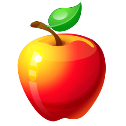 November 6th- November 17th 
American Studies- Mr.  HaflinOn the horizon: SLD WednesdayInto the Wild Thesis and Creative Essays	Watching the Into the Wild Film	Into the Wild TestBlock ABlock BFridayNovember 6Day 1Mr. Haflin AbsentClassworkIndependent reading of Into the WildHomework  Substitute plans were mistakenClassworkIndependent reading of Into the WildHomework  Substitute plans were mistakenMondayNovember 9Day 2ClassworkFinish watching IconoclastsReading Into the WildIndependent readingHomework  Please finish reading Chapters 7-9 and answer the study guide questionsClassworkCharacterization Quote ActivityReviewing Chapters 7-9Homework  Please finish reading Chapters 7-9 and answer the study guide questionsTuesdayNovember 10Day 3ClassworkReading Check- Chapter 9Scavenger Hunt ActivityPass Back WorkHomework  Reflecting on Veteran’s DayClassworkReading Check- Chapter 9Scavenger Hunt ActivityPass Back WorkHomework  Reflecting on Veteran’s DayThursdayNovember 12Day 4ClassworkTimeline NotesMap NotesReceive DR Essay BackHomework  Read Chapter 10 and answer the study guide questionsClassworkTimeline NotesMap NotesReceive DR Essay BackHomework  Read Chapter 10 and answer the study guide questionsFridayNovember 13Day 5America Recycles DayClassworkIntro to SLDRead and annotate “The Cult of Chris McCandless”Main points discussionHomeworkFinish reading the article and the questionsClassworkIntro to SLDRead and annotate “The Cult of Chris McCandless”Main points discussionHomeworkFinish reading the article and the questions MondayNovember 16Day 6ClassworkSLD notesReview Chapter 10SLD Prep- construct questionsBegin Chapter 11Homework  Finish reading Chapter 11 and answer the study guide questions.SLD on Wednesday!Drop DayTuesdayNovember 17Day 7Drop DayClassworkSLD notesReview Chapter 10SLD Prep- construct questionsBegin Chapter 11Homework  Finish reading Chapter 11 and answer the study guide questions.SLD on Wednesday!